ПОЛОЖЕНИЕ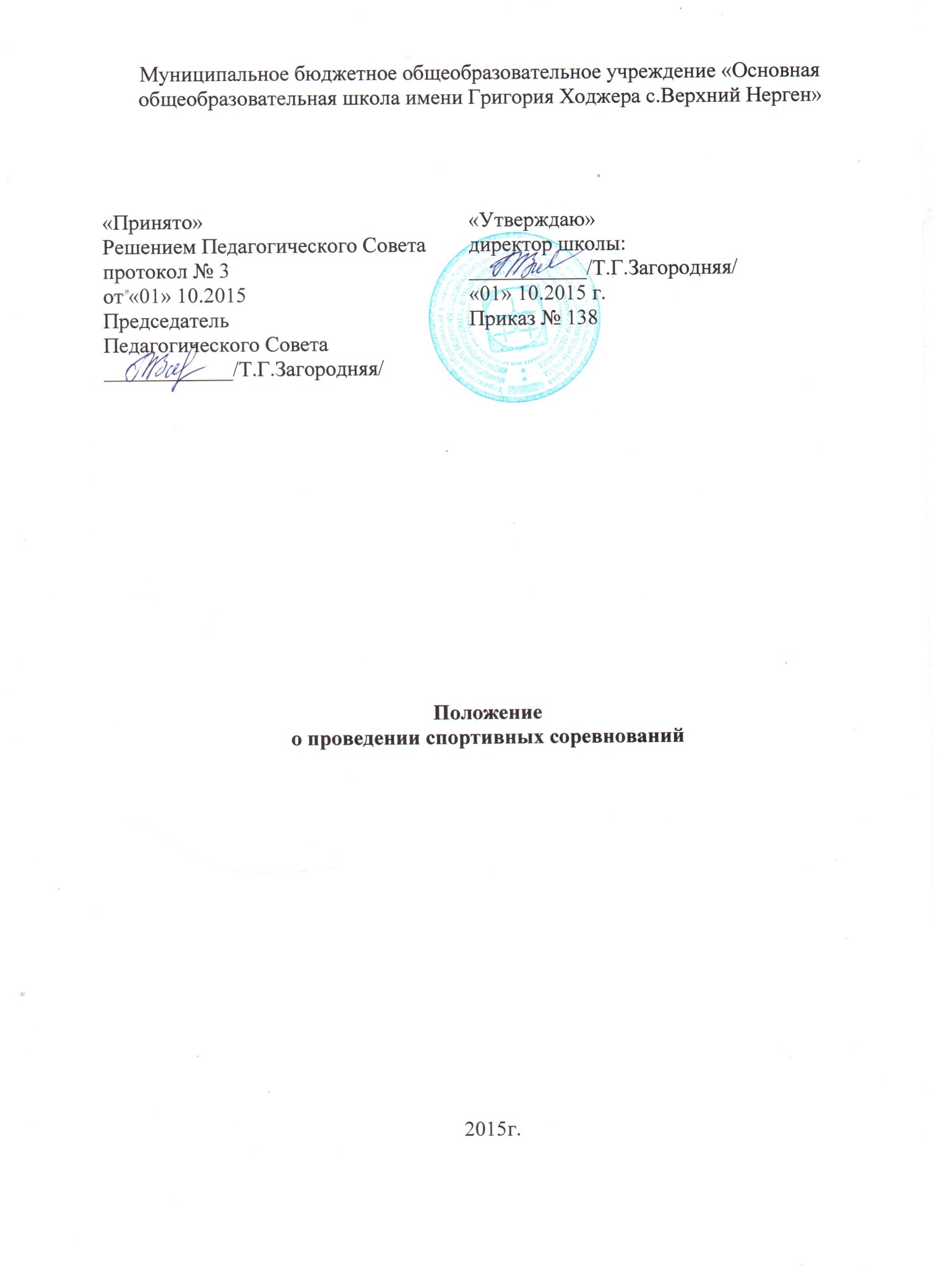 о проведении спортивных соревнованийОбщие положения   Настоящее положение разработано на основании Закона РФ «Об образовании», Федерального закона «Об основных гарантиях прав ребенка в РФ», Устава школы.Данное положение призвано урегулировать возникающие вопросы, связанные с проведением школьных спортивных соревнований, не предусмотренных стандартом образования, включая их планирование, подготовку, проведение.Спортивные соревнования – это мероприятия, в которых принимают участие все классы, или мероприятия, проводимые по возрастным группам (первые-четвертые классы, пятые-девятые классы).   К числу спортивных соревнований относятся:-веселые старты;-военно-спортивная игра «Зарница»;-национальные виды спорта;-спортивные игры (волейбол, баскетбол, футбол, настольный теннис);-подвижные игры;-спортивные конкурсы;-кросс.1.3.Спортивные соревнования  включаются в годовой общешкольный план работы, который обсуждается и утверждается на педагогическом совете.    2.  Цели и задачи   Спортивные  соревнования проводится с целью:- пропаганды и популяризации массовых видов спорта среди учащихся  школы;- пропаганды физкультуры и спорта, здорового образа жизни учащихся;- оздоровления и укрепления здоровья учащихся;- выявления сильнейших спортсменов школы для участия в соревнованиях более высокого ранга.   3.  Руководство организацией и проведением.3.1. Организация проведения соревнований возлагается на учителя физической культуры, классных руководителей, организатора по воспитательной работе.  Программа и форма проведения соревнований разрабатывается учителем физической культуры совместно с организатором по воспитательной работе.  Учитель физической культуры участвует в подготовке классных команд для участия в спортивных соревнованиях.  Организатор по воспитательной работе отвечает за подготовку призов для команд-победительниц, учащихся, занявших 1, 2, 3 места.  Классные руководители доводят программу соревнований до сведения учащихся не позднее одной недели до ее проведения.3.2. Содержание спортивных соревнований может включать отдельные виды спорта, спортивные игры, подвижные и шуточные эстафеты, национальные виды.3.3. В состав судейской команды входит учитель физической культуры, учащиеся старших классов.3.4. Дата срока проведения спортивных соревнований определяется планом работы школы.4.  Сроки и место проведения соревнований   Все соревнования проводятся в течении учебного года. В связи с неблагоприятными погодными условиями возможны переносы на более поздние сроки.4.1. Участники.Учащиеся 1-9 классов.4.2. Программа соревнований.Приложение №1.4.3. В спортивных соревнованиях принимают участие учащиеся, не имеющиемедицинских противопоказаний.4.4.  Освобожденные учащиеся присутствуют на всех спортивных соревнованиях  и выступают в качестве зрителей, болельщиков, помощников классных руководителей по поддержке дисциплины и порядка.5. Порядок определения победителей.
5.1. В спортивных соревнованиях принимают участие обучающиеся по возрастным группам:
 1 – 4 классы;
 5 – 7 классы;
 8 – 9 классы.
5.2.  Победитель определяется в каждом соревновании отдельно по возрастным группам.
5.3. Командное первенство определяется путём сложения результатов отдельных соревнований.6. Награждение участников.6.1. Классные команды, занявшие 1 – 3 места, награждаются грамотами.6.2. Учащиеся, занявшие 1 – 3 места, награждаются Почётными грамотами.Приложение№1Программа соревнований№Вид программыМесто и время проведенияСостав командыПрограмма, дисциплины1.Л/атлетическая эстафетасентябрьспортплощадка2-4кл.(2 мал+ 2 дев)5-7кл. (2 мал+ 2 дев)8-9кл. (2 мал+ 2 дев)4 по 300м4 по 400м4 по 500м4 по 1000м2.Баскетбол  октябрь спортивный зал5-6кл. (5 мал + 5дев)7-9кл. (5 мал + 5дев)Круговой турнир3.Волейбол  декабрьспортивный зал8-9кл. (4юн + 2дев)Круговой турнир4.Настольный теннис  мартспортивный зал5-9кл.Круговой турнир5.Кросс  май2-4кл.5-7кл.8-9кл.500 м1000 м2000 м6.Туристический слетиюнь5-9кл. (3юн +2 дев)Ориентирование,Техника туризма,КТМ.7.Футбол майспортплощадка5-9кл.Круговой турнир8.НВСмайспортивный зал5-9кл.Круговой турнир9.Губернаторские состязанияСентябрь-май1-9 кл.Круговой турнир10День ЗдоровьяМай-июнь1-9 кл.-